RemerciementsLes directives de gestion des catastrophes de la Boîte à outils d’archivage pour une bonne gouvernance de PARBICA ont été soutenues par la Commission du programme du Conseil international des archives.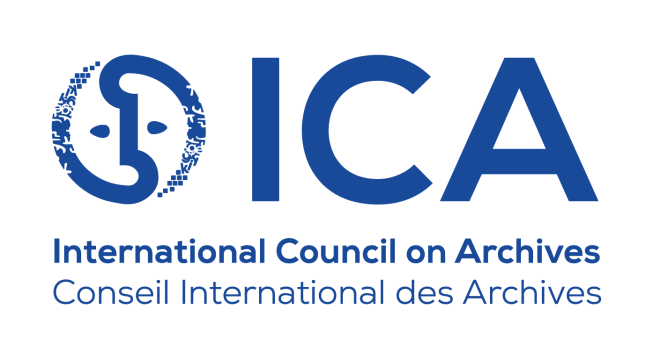 Responsables du projet : 	Fiona Gunn et Helen Walker, Archives nationales d'AustralieAuteurs : 		Brandon Oswald, Island Culture Archival SupportLillie Le Dorré / Talei Masters, Archives de Nouvelle-ZélandeFiona Gunn, Archives nationales d'AustralieNous remercions les personnes suivantes, qui nous ont conseillé pour élaborer les directives, 
ont procédé à un examen par les pairs des directives et ont apporté leur soutien à la rédaction :Opeta Alefaio, Archives nationales des FidjiEric BoamahGreg DoolanMargaret Inifiri, Archives nationales des îles SalomonTukul KaikuEmilie Leumas et Gregor Trinkaus-Randall, Groupe d'experts de l'ICA sur la gestion des urgences et la préparation aux catastrophesLinda Macfarlane et Monique Nielsen, Archives nationales d'AustralieTess Perez, Archives de l'État de YapNoa Petueli Tapumanaia, Bibliothèque et Archives nationales de TuvaluRos RussellAmela Silipa, Autorité des Samoa en charge des archives nationales et des documents d’activitéMargaret Terry et Augustine Tevimule, Bibliothèque et archives nationales du Vanuatu.Remerciements spéciaux au Bureau de PARBICA.IntroductionLa branche régionale du Pacifique du Conseil international des Archives (PARBICA) a élaboré ce guide sur l'évaluation des documents d’activité significatifs des fonds d'archives dans le cadre de la Boîte à outils d'archivage pour une bonne gouvernance. Elle a été rédigée en consultant le groupe de référence des îles du Pacifique, composé de représentants des pays suivants :Australie États fédérés de MicronésieFidjiNouvelle-Zélande Papouasie-Nouvelle-GuinéeSamoaÎles SalomonTuvaluVanuatu.À propos de cette directiveDans le cadre de la préparation aux catastrophes, il est important de s'assurer que des mesures de protection sont en place pour protéger les documents ou collections de votre organisation qui sont vitaux ou significatifs. Les documents d’activité vitaux comprennent ceux qui sont essentiels aux fonctions opérationnelles de votre organisation (consultez la Directive 23 : Identification des documents d’activité vitaux pour les départements gouvernementaux). Les documents d’activité significatifs sont ceux qui sont importants en raison de leur signification culturelle, historique, sociale ou politique. Cette directive sur l'évaluation des documents qui peuvent être considérés comme significatifs est divisée en trois parties. La première partie présente brièvement l'évaluation qui peut être entreprise dans un service d'archives ayant une responsabilité légale de collecte des documents gouvernementaux. Il s'agit notamment d'estimer la portée significative par le biais d'une évaluation, d'un calendrier de mise au rebut ou d'une approche fondée sur des principes.La deuxième partie fournit une méthodologie pratique permettant de réaliser une évaluation de la portée significative d'autres archives, ou de compléter d'autres activités d'évaluation de la portée significative dans un service d'archives ayant une responsabilité légale de collecte. Cette partie repose sur les concepts et la méthodologie décrits dans Significance 2.0: a guide to assessing the significance of collections (« Significance 2.0 », un guide d’évaluation de la portée significative des collections), rédigé par Roslyn Russell et Kylie Winkworth, et publié par le Collections Council of Australia en 2009. Nous remercions les auteurs et le département australien de la communication et des arts pour avoir autorisé la reproduction des concepts abordés dans cette publication. L'ensemble de la publication est accessible en ligne à l’adresse suivante : https://www.arts.gov.au/what-we-do/museums-libraries-and-galleries/significance-20La troisième partie traite de la façon dont vous pouvez utiliser votre évaluation de la portée significative dans la planification des catastrophes.À qui est destinée cette directive ?Cette directive vise à vous aider à identifier les documents d’activité ou les collections significatifs afin de les prendre en compte dans la planification des catastrophes pouvant survenir dans votre organisation. Cette directive est conçue pour être utilisée par les archivistes, les gestionnaires de documents d’activité ou toute personne responsable des collections du patrimoine documentaire.Les archives et les organisations ont des responsabilités et des approches différentes en matière de collecte, si bien que l'évaluation de la portée significative peut prendre différentes formes. Cette directive n’a pas pour objectif de fournir une approche unique mais plutôt de présenter quelques options à considérer lorsque vous mettez en œuvre pour votre organisation un schéma d'évaluation de la portée significative. Cette directive peut être utilisée par les services d'archives ayant des responsabilités légales en matière de collecte, ainsi que par les services d'archives ayant une politique d'acquisition moins réglementaire.Que signifie « significatif » ou « portée significative » ?La portée significative fait référence aux valeurs et aux significations que vos documents d’activité et collections ont pour les personnes, les communautés ou votre nation. Ces valeurs peuvent être celles qui ont une signification historique, sociale, spirituelle, artistique, scientifique, politique ou culturelle. L'expression de ces valeurs donne du sens à une collection ou à un document d’activité et explique pourquoi ils sont importants. L'évaluation de la portée significative est un outil essentiel de la gestion des collections, car elle :permet de prendre de bonnes décisions en matière de conservation et de gestion, y compris pour la préparation aux catastrophesaide à concentrer des ressources limitées sur les documents d’activité et les collections les plus importantsest la base des fonctions de recherche et de conservationaugmente l'accessibilité des collections en partageant les connaissancesfavorise la collaboration sur différentes collections.L'évaluation de la portée significative de vos documents d’activité et collections vous permet d'orienter les ressources vers les éléments les plus significatifs et de gérer leur conservation de façon à les protéger pour l'avenir. Bien que cette directive soit élaborée dans le contexte de la planification des catastrophes, l'évaluation de la portée significative a d'autres applications. En sachant quels éléments de la collection sont les plus significatifs, vous pouvez aider à promouvoir vos collections, à encourager la recherche et les partenariats, à faciliter la gestion des collections et à favoriser la représentation eu égard aux registres d'importance nationale, régionale et internationale tels que le programme Mémoire du monde de l'UNESCO. Évaluation de la portée significative des documents d’activité gouvernementauxLes services d’archives ayant pour mandat de collecter les documents d’activité gouvernementaux sont susceptibles d'évaluer la portée significative de ces documents d’activité au moment où ils entrent dans la collection ou même lors de la création des documents d’activité par les départements gouvernementaux ou les ministères. Cela peut se faire par le biais d’un plan d’évaluation et de mise au rebut. L'adoption d'une approche fondée sur des principes pour évaluer la portée significative des documents d’activité gouvernementaux peut être utile pour éclairer les processus d'évaluation et de mise au rebut.Mise au rebut Les archives gouvernementales collaborent souvent avec les départements pour déterminer le mode de mise au rebut d'un document d’activité, à savoir ce qu'il doit advenir de ce document d’activité lorsqu'il atteint la fin de sa vie active. Les options sont généralement sa destruction ou sa conservation par les archives après une certaine période. Un calendrier de mise au rebut identifie des classes ou des types de documents d’activité, et leur attribue des délais de conservation et des actions de mise au rebut. Grâce à un calendrier de mise au rebut, les archives peuvent évaluer à l'avance quels documents d’activité sont susceptibles d'être significatifs et s'assurer qu'ils sont conservés. Consultez la Directive 7 : Calendrier de mise au rebut pour les fonctions administratives communes.ÉvaluationL'évaluation est un processus permettant de décider des documents d’activité à créer et à conserver, et de leur durée de conservation. Les décisions d'évaluation reposent sur l'examen de la valeur des documents d'activité et des fonctions et activités qui ont abouti à la création des documents d'activité. Les décisions d'évaluation tiennent également compte de la valeur que les documents d’activité peuvent avoir pour la communauté dans son ensemble.Il existe différentes méthodes d'évaluation dans les services d’archives, et ces méthodes sont généralement liées aux pratiques de mise au rebut. Une forme d'évaluation consiste à considérer les fonctions et les activités à l’origine de la création des documents d’activité, et à utiliser ces informations pour créer un calendrier de mise au rebut. Directive 10 : Démarrer un programme d'évaluation est un guide qui permet de réaliser une évaluation « ponctuelle ». Ce type d'évaluation intervient généralement lorsqu'un document d’activité ou une collection de documents d’activité atteint sa fin de vie active mais n’est pas soumis à un calendrier de mise au rebut.Approche fondée sur des principes Une autre approche pour évaluer la portée significative peut impliquer l’affectation de principes portant sur la façon dont les décisions d'acquisition des collections sont prises. Ces principes peuvent être appliqués dans les processus d'évaluation ou de mise au rebut des documents d’activité qui pénètrent dans un service d’archives, ou pour mieux identifier des éléments particulièrement importants une fois que les documents d’activité se trouvent au sein des archives.Souvent, ces principes sont mis à la disposition du public afin de l'aider à comprendre ce que les archives collectent et dans quel but. Les questions suivantes peuvent être utiles pour établir les principes :Quel est notre rôle ?Que conservons-nous ? Par exemple, des informations d'importance nationalePour qui nos informations sont-elles précieuses ? Par exemple pour les chercheurs, pour des groupes locaux, etc.Comment évaluons-nous l'utilité future d'un document d’activité au vu du coût de sa conservation et de sa mise à disposition ?Quelles sont nos priorités en matière de collecte ? Par exemple les documents relatifs aux programmes gouvernementaux, aux décisions financières, à l'élaboration des politiquesComment définissons-nous ce qui est significatif ?Quelles autres considérations devons-nous envisager ? Par exemple l'intégrité du document d’activité, le coût de la conservation.Dans le cadre de ses politiques, les Archives nationales d'Australie ont adopté une approche fondée sur des principes. Leurs principes de sélection et leur définition de la portée significative sont indiqués dans l'exemple ci-après.Évaluation de la portée significative : la méthodologie « Significance 2.0La méthodologie « Significance 2.0 » est utile aux archives qui n'ont pas de mandat légal pour collecter les documents d’activité gouvernementaux ou aux archives qui collectent d'autres éléments ou documents d’activité en plus des documents gouvernementaux, afin d’évaluer la portée significative de ces documents. Les documents d’activité et leur signification sont par nature dynamiques. Les archives qui collectent les documents d’activité gouvernementaux peuvent également souhaiter évaluer la portée significative relative de certains documents d’activité de leur collection par rapport à d'autres. Dans certains cas, cela peut se faire par le biais d'un processus d'évaluation ou d'une méthodologie telle que « Significance 2.0 », les documents d’activité ou collections particulièrement emblématiques étant placés dans un registre.Le processus d'évaluation de la portée significative peut être utilisé pour améliorer les processus d'évaluation et contribuer aux projets de recherche. Dans un contexte archivistique, les documents d’activité peuvent entrer dans la collection par le biais d'une évaluation, mais une évaluation supplémentaire peut être utilisée pour mesurer l'évolution de leur importance ou de leur portée significative. Par exemple, les documents d’activité relatifs aux politiques d'un gouvernement particulier peuvent gagner en importance historique du fait d'un changement dans les affaires mondiales.L'évaluation de la portée significative par le biais d'une approche « Significance 2.0 » correspond au processus de recherche, de documentation et d'analyse des significations et des valeurs des documents d’activité de votre collection. En examinant l'historique d'un document d’activité, sa provenance et son contexte, il est possible d'expliquer la portée significative de ce document d’activité. Ceci est documenté dans une déclaration de portée significative.L'évaluation de la portée significative implique cinq grandes étapes :analyse d'un document d’activité ou d'une collectionrecherche de son historique, de sa provenance et de son contextecomparaison avec des éléments similairescompréhension de ses valeurs en se référant à certains critèresrésumé de ses significations et de ses valeurs dans une déclaration de portée significative.Lorsque vous évaluez la portée significative, il convient de noter que certains documents d’activité ou certaines collections peuvent avoir des valeurs et des significations différentes pour différents groupes de personnes. C'est pourquoi il est important de rendre le processus d'évaluation de la portée significative transparent et collaboratif, afin que votre évaluation de la portée significative reflète de nombreux points de vue différents.Fig. 1 : L'évaluation de la portée significative en actionLe quand, le pourquoi et le qui de l'évaluation de la portée significativeQuand devez-vous entreprendre une évaluation de la portée significative ?Une évaluation de la portée significative peut avoir lieu à n'importe quel stade de la vie d'un document d’activité ou d'une collection. Les moments clés peuvent être le moment où un document d’activité entre dans une collection, celui où une recherche est entreprise sur un document d’activité ou une collection donnée ou celui où une exposition est mise en place. Si vous élaborez un plan d'urgence pour votre organisation, vous pouvez entreprendre une évaluation de la portée significative pour bien comprendre les priorités en matière de protection et de sauvetage de votre collection.Pourquoi procéder à une évaluation de la portée significative ? Les évaluations de la portée significative peuvent être utilisées dans un certain nombre de tâches de gestion des collections pour :accepter ou refuser une acquisitioncataloguer ou documenter une collection ou un élément, en veillant à ce que les informations essentielles soient enregistrées au moment où le document d’activité entre dans la collectionorienter les priorités de conservation et les décisions de traitementidentifier les documents d’activité ou les collections les plus significatifs comme étant prioritaires pour une action de sauvetage ou de reprise dans un contexte de planification des catastrophesmettre en place une expositionrendre des collections accessibles en ligne, en partageant la signification des documents d’activité de façon à faciliter leur utilisation et à en promouvoir l'accès et la jouissanceproposer des documents d’activité et des collections pour des registres, tels que le registre du patrimoine documentaire Mémoire du monde de l'UNESCO, et faire apprécier toute l'importance du document d’activité ou de la collection.Qui doit entreprendre une évaluation de la portée significative ? La meilleure évaluation de la portée significative est un processus collaboratif faisant appel aux connaissances de nombreuses personnes. Bien qu'une personne puisse diriger le processus, elle peut faire appel aux conseils de ceux qui connaissent ou ont un certain intérêt pour la collection ou le document d’activité. L'implication d'autres personnes est une opportunité pour que votre organisation tisse des liens avec une communauté d’universitaires ou d'experts qui peuvent apporter leur savoir-faire dans certains domaines, encourager l'utilisation de votre collection et développer un réseau de personnes qui peuvent représenter votre organisation et votre collection.Une question fondamentale qui doit toujours être posée au début d'une évaluation de la portée significative est : « pour qui le document d’activité ou la collection est-il important ? » Par exemple, si un document a une signification sociale ou politique pour une communauté spécifique, cette communauté doit être consultée et avoir la possibilité d'expliquer pourquoi le document d’activité ou la collection est important pour elle.Après avoir consulté un grand nombre de personnes sur la portée significative de votre document d’activité ou de votre collection, il peut se dégager des points de vue contradictoires sur cette portée significative. Si c'est le cas, il est important de se rappeler qu'il n'y a pas de bon ou de mauvais points de vue. Les jugements sur la portée significative sont souvent complexes, et votre déclaration de portée significative peut inclure ces différents points de vue et leurs justifications.Critères d'évaluation de la portée significativeLa norme « Significance 2.0 » recommande d'utiliser deux séries de critères pour évaluer la portée significative : quatre critères principaux et quatre critères comparatifs, qui agissent pour modifier les critères principaux. Les quatre critères principaux sont les suivants :historiqueartistique ou esthétiquepotentiel scientifique ou de recherchesocial ou spirituel.Les quatre critères comparatifs évaluent le degré de portée significative :provenancerareté ou représentativitéétat ou exhaustivitécapacité d'interprétation.Disposer de critères pour évaluer la portée significative de vos documents d’activité ou de vos collections vous aidera dans votre analyse et vous permettra d'expliquer pourquoi votre document d’activité ou votre collection est significatif. Cependant, les critères ne s'appliquent pas tous à chaque élément. Par exemple, un document d’activité peut avoir une signification sociale importante pour un groupe de personnes, mais n’avoir aucune valeur scientifique ou esthétique. Ce sera particulièrement le cas pour les archives qui traitent des documents d’activité gouvernementaux. Les critères comparatifs vous aideront à déterminer le degré de signification du document d’activité. Déclaration de portée significativeUne partie du processus d'évaluation de la portée significative inclut la rédaction d’une déclaration de portée significative. Ce document résume les valeurs, la signification et l'importance d'une collection ou d'un document d’activité. C'est une façon d'argumenter et de partager des connaissances sur le caractère significatif d’une collection ou d’un document.Pour préparer une déclaration de portée significative, vous devez résumer les informations et les recherches rassemblées au cours du processus d'évaluation, comparer ces recherches avec d'autres éléments et tenir compte des critères pertinents.Pour formuler votre déclaration de portée significative, utilisez un processus et des critères d'évaluation standard. Il s'agit de garantir que toutes les évaluations que vous faites sont aussi factuelles que possible et étayées par des recherches, des preuves et des analyses.Éléments à considérer pour évaluer la portée significativeIl est essentiel de tenir compte des deux concepts essentiels que sont la provenance et le contexte lors du processus d'évaluation de la portée significative. ProvenanceLa provenance est mieux décrite comme « l’histoire de la vie » d'un élément ou d'une collection, depuis sa création et via l’historique de ses différents propriétaires et utilisations. Selon la nature de la collection de votre organisation, la provenance peut être simple. Par exemple, si votre organisation est un service d'archives gouvernementales, la provenance de vos documents d’activité peut se résumer au fait qu'ils ont été créés et utilisés par un département particulier, et conservés par celui-ci avant d'être transférés aux archives.Autrement, ce qui constitue une provenance utile dépend de la nature du document d’activité ou de la collection. La provenance de papiers personnels peut être justifiée par des recherches historiques ou des accords de don /dépôt. La provenance repose presque toujours sur une excellente tenue d’archives !ContexteLa compréhension du contexte entourant votre document d’activité ou votre collection est essentielle pour évaluer sa portée significative. Le contexte fait référence à la façon dont l'élément ou la collection se situe dans le cadre de mouvements, de modèles ou de thèmes historiques, sociaux ou politiques plus larges.Le contexte est particulièrement pertinent pour les archives gouvernementales lorsqu'il s'agit de déterminer la portée significative d'éléments ou de collections. Par exemple, un document d’activité de politique générale ou la correspondance d'un politicien peut revêtir une portée significative particulière s'il se rapporte à un moment notable dans la mémoire d'une nation. Ainsi, les archivistes tiennent constamment compte du contexte dans leurs décisions de gestion des collections, notamment lorsqu’ils évaluent l'utilité des documents d’activité pour effectuer des recherches sur ces périodes ou événements significatifs.Lorsqu'une collection ou un document d’activité a une provenance limitée, le contexte peut parfois combler le manque de connaissances et aider à déterminer la portée significative d'un document. L'examen du contexte plus large d'un élément peut aider à comprendre son développement, son utilisation et son historique, et donc contribuer à sa signification et à son importance.Méthode d'évaluation de la portée significativeLe tableau ci-après explique le processus d'évaluation de la portée significative, étape par étape, tant pour les éléments individuels que pour les collections dans leur ensemble.Fig. 2 : Récapitulatif des étapes du processus d'évaluation de la portée significative Phase d'évaluationLes étapes 1 à 7 du processus d'évaluation de la portée significative peuvent être mieux décrites comme correspondant à la phase de collecte des informations. C'est là que vous rassemblez et collectez les informations sur vos documents d’activité ou votre collection afin d'effectuer votre évaluation.L'étape 8 - ou étape d'évaluation - du processus consiste à examiner toutes les informations et les preuves que vous avez recueillies sur votre document d’activité ou votre collection et à les évaluer en fonction de critères principaux et comparatifs. C'est à ce stade que toutes vos recherches sont réunies et que vous pouvez analyser comment et pourquoi le document d’activité ou la collection est significatif afin de rédiger votre déclaration de portée significative.Tous les critères ne s'appliquent pas à chaque document d’activité. Vous évaluerez donc d'abord votre élément ou votre collection en fonction des quatre critères principaux pour voir s'il en satisfait un ou plusieurs. Quelques questions pour vous guider dans l'analyse en fonction des critères principaux :Critères comparatifs :Une fois que vous avez appliqué les critères principaux au document d’activité ou à la collection et que vous avez constaté qu'un ou plusieurs d'entre eux s'appliquent, vous pouvez passer aux critères comparatifs. Un document d’activité ou une collection doit répondre à au moins un des critères principaux pour être considéré comme significatif. Par exemple, la plupart des documents d’activité gouvernementaux sélectionnés pour figurer dans des archives auront une importance historique.Les critères comparatifs sont utilisés lorsqu'il s'agit de déterminer le degré de portée significative, et ces critères s'ajoutent aux critères principaux pour augmenter ou diminuer la portée significative du document d’activité ou de la collection. Un exemple de ceci peut être qu'un document d’activité a une importance historique, mais qu’il existe beaucoup de documents de cette nature et que celui-ci n'est pas en bon état physique, ce qui fait que le degré de portée significative de ce document d’activité est moindre.Vous trouverez ci-dessous quelques exemples de questions pour vous guider dans l'évaluation de votre document d’activité ou de votre collection en fonction des critères comparatifs :Les questions fournies sous les critères principaux et comparatifs sont données à titre indicatif et ne sont pas exhaustives. Vous pouvez avoir d'autres questions pertinentes eu égard à vos collections et votre contexte culturel.Rédaction de la déclaration de portée significativeUne fois que vous aurez parcouru les étapes 1 à 8 et que vous aurez appliqué les critères principaux et comparatifs, vous serez en mesure de rédiger votre déclaration de portée significative.En vous référant aux informations que vous avez recueillies, comme le matériel de référence, les résultats de la consultation, etc., vous pouvez prendre des notes sur chaque étape du processus. Cela vous permet de garantir que tous les documents et informations que vous avez recueillis seront pris en compte dans la rédaction de la déclaration. Vos notes à chaque étape fourniront également des preuves pour les conclusions de votre déclaration de portée significative.Vous pouvez également utiliser les critères d'évaluation pour fournir un cadre ou une structure à votre déclaration de portée significative. Vos réponses aux critères peuvent expliquer comment et pourquoi le document d’activité ou la collection est significatif.La déclaration de portée significative n'est pas supposée être longue : elle peut aller de quelques phrases à une page, selon le document d’activité ou la collection. Elle est généralement rédigée en prose. Une technique pratique qui peut vous aider à rédiger la déclaration consiste à dresser la liste de tous les points que vous souhaitez aborder avant de rédiger votre déclaration.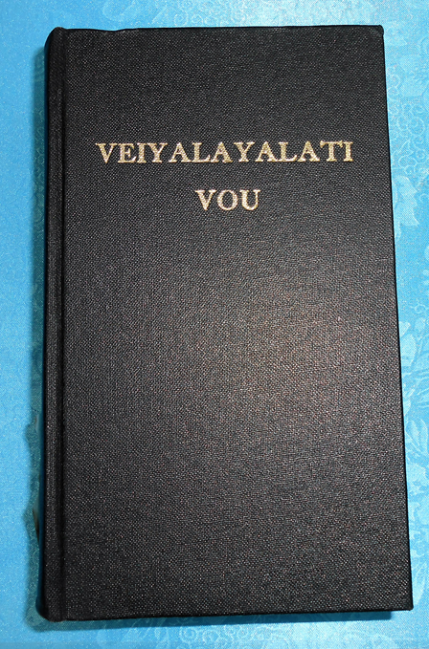 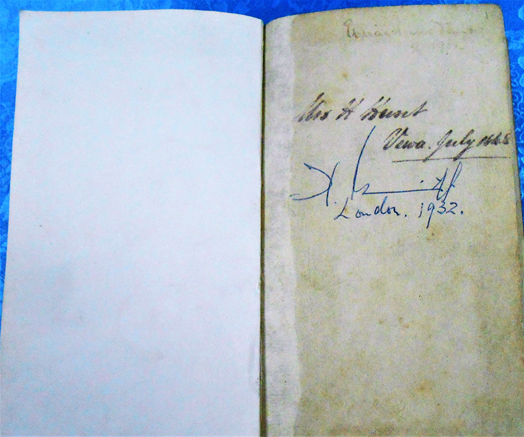 Évaluation de la portée significative et planification des catastrophesUne fois que vous avez effectué vos recherches et rédigé votre déclaration de portée significative, l'étape suivante consiste à déterminer comment vous et votre organisation agissez sur la base de cette déclaration ou comment vous avez l'intention de l'utiliser. Comme nous l'avons déjà mentionné précédemment dans cette directive, les organisations entreprennent une évaluation de la portée significative pour de nombreuses raisons, si bien que ce processus peut déboucher sur des recommandations, des actions et des politiques différentes.Votre évaluation de la portée significative vous aidera à planifier la préparation aux catastrophes en éclairant vos décisions de gestion des collections eu égard aux documents d’activité ou collections les plus significatifs. Cela peut consister à s'assurer que les documents d’activité ou les collections importantes sont :stockés de façon appropriée (y compris avec une protection environnementale adéquate) afin d'atténuer le risque d’endommagement découlant de catastrophes ou de situations d'urgenceabrités, et leur localisation documentée, afin qu'ils soient facilement localisés en cas de sinistrehiérarchisés par priorité pour les actions de sauvetage et de reprise dans le cadre d'une reprise après sinistreconnus des membres de l'équipe d’intervention en cas de catastrophe afin de garantir une réaction rapide.Par exemple, vous pouvez utiliser votre évaluation de la portée significative pour vous aider à dresser une liste « d’objets emblématiques ». Il s'agit des éléments de collection que vous sauveriez en premier en cas de catastrophe, ou qui seraient votre plus grande priorité en termes d'actions de sauvetage et de reprise. Pour les archives gouvernementales, il peut s'agir des documents de « naissance » de votre nation, de la constitution originale et/ou d'autres documents d’activité significatifs sur le plan politique.Ressources complémentairesArchives nationales d'Australie 2015, What we keep : Principles for selecting the Australian Government’s national archives (Ce que nous conservons : principes de sélection des archives nationales du gouvernement australien), http://www.naa.gov.au/information-management/selecting-national-archives/Russell, R & Winkworth, K 2009, Significance 2.0 – a guide to assessing the significance of collections (« Significance 2.0 », un guide d’évaluation de la portée significative des collections), Collections Council of Australia, https://www.arts.gov.au/sites/g/files/net1761/f/significance-2.0.pdf Russell, R & Winkworth, K 2001, Significance - a guide to assessing the significance of cultural heritage objects and collections (« Significance », un guide d’évaluation de la portée significative des collections), Heritage Collections Council, http://www.significanceinternational.com/Portals/0/Documents/(significance)2001.pdf Jones, S 2007, Sharing our stories : Guidelines for heritage interpretation, (Partager nos histoires : directives pour l’interprétation du patrimoine), National Trust of Australia & Museums Australia, Australie occidentale, http://www.nationaltrust.org.au/wp-content/uploads/2015/11/20110208SharingourStories.pdf Young, L 2008, Significance assessment : How important is the material in your collection? (Évaluation de la portée significative : quelle est l'importance du matériel de votre collection ?), Présentation à la conférence Mémoire du monde de l'UNESCO en Australie : Troisième conférence internationale, février 2008, http://www.unesco.org/fileadmin/MULTIMEDIA/HQ/CI/CI/pdf/mow/mow_3rd_international_conference_linda_young_en.pdf Boîte à outils d'archivage 
pour une bonne gouvernance 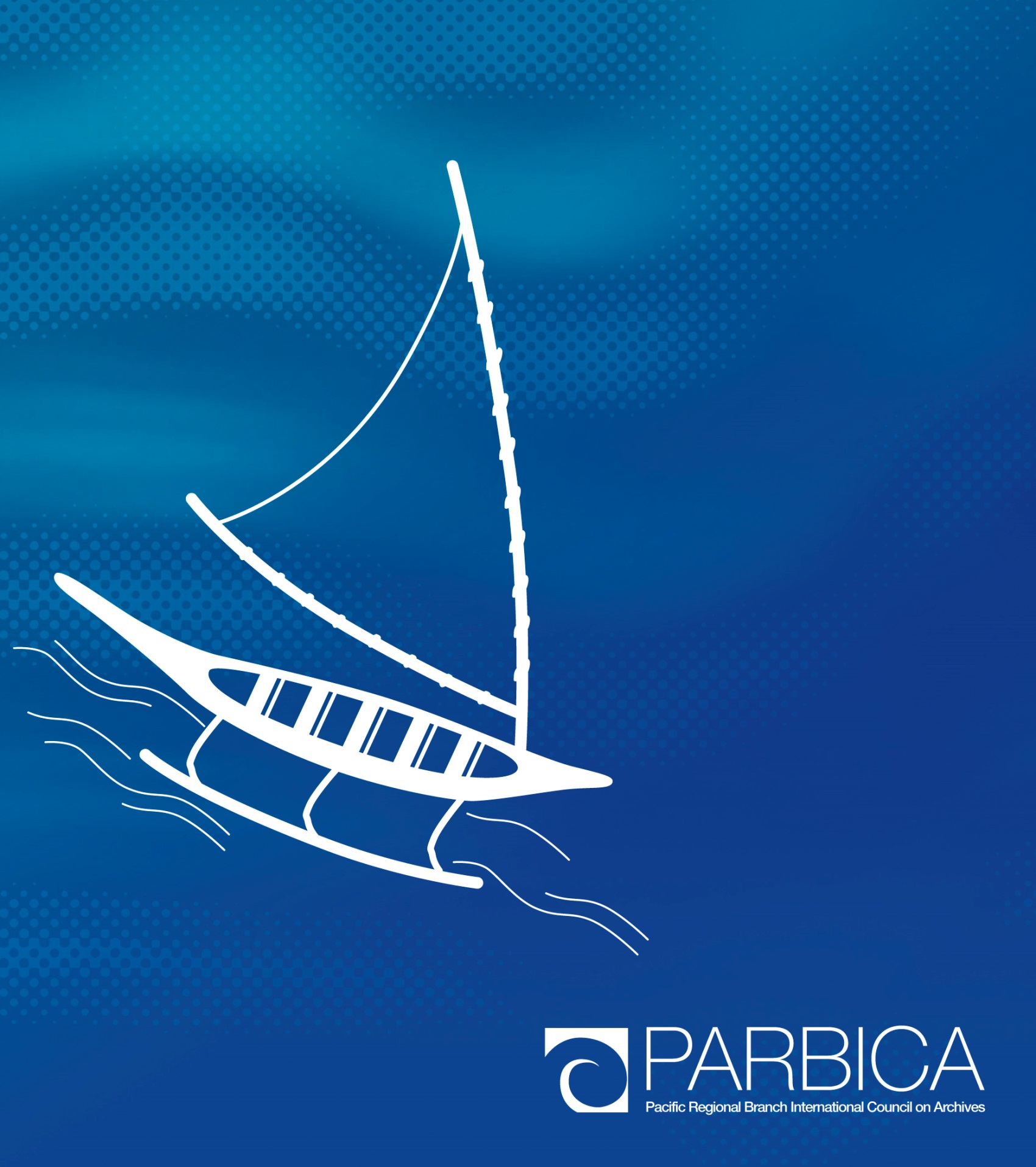 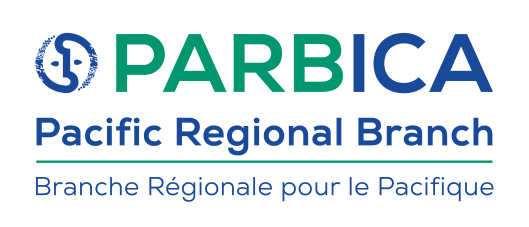 Méthode d'évaluation de documents d’activité individuelsMéthode d'évaluation de collectionsCette méthode est la mieux adaptée lorsque vous évaluez un document d’activité individuel. Il se peut que ce document d’activité individuel ait une importance particulière pour votre collection ou qu'il soit proposé pour un registre.Il est souvent peu pratique d'évaluer des documents d’activité individuels du fait de ressources limitées ; de nombreuses organisations préfèrent plutôt évaluer une collection dans son ensemble ou une partie d'une collection.Étape 1 : Collecte Rassemblez toutes les informations sur le document d’activité, y compris son historique, la date à laquelle il est entré dans votre collection, toute note à son sujet, les documents de référence, les détails sur les collections connexes. Étape 1 : Collecte Collectez les documents d’activité et les informations sur l'historique et l’évolution de la collection, qui peuvent inclure des publications sur la collection, des notes d'acquisition, des historiques publiés, des documents d’activité officiels.Étape 2 : RechercheRecherchez l'historique et la provenance du document d’activité, par exemple la date de création, l’auteur, des notes sur la propriété et l'utilisation, la recherche historique générale.Étape 2a : RechercheFaites des recherches sur l'historique de la collection. Cela peut inclure des détails sur la façon dont la collection a été élaborée et par qui, ainsi que toute documentation relative à la façon dont la collection reflète les pratiques de collecte.Étape 2b : RévisionExaminez la portée et les thèmes de la collection, ainsi que la façon dont la collection se rapporte aux thèmes clés. Étape 3 : ConsultationConsultez les donateurs, les anciens propriétaires et les personnes ayant un intérêt pour le document d’activité ou le connaissant. Au cours du processus de consultation, n'oubliez pas de poser des questions sur la provenance et le contexte du document d’activité, sa création, son utilisation et sa signification, et documentez les réponses à des fins de référence ultérieure. Prenez des notes pour vous aider à préparer la déclaration de portée significative.Étape 3 : ConsultationConsultez les personnes qui disposent de solides connaissances sur la collection, comme les donateurs, les experts, le personnel et les groupes locaux. Parlez aux personnes pour qui la collection est importante et abordez les motifs de cette importance. Une option peut consister à organiser un événement et à encourager les personnes à parler de la collection, de son histoire, de sa valeur et de sa signification. Prenez des notes pour préparer la déclaration de portée significative.Étape 4 : ExplorationExaminez le contexte du document d’activité et réfléchissez à la façon dont il est lié à des thèmes et développements historiques plus larges. Considérez sa finalité et son utilisation dans le contexte de son époque et de son lieu.Étape 4 : ExplorationExaminez le contexte de la collection en termes d'historique, de développement et d'identité au sein de la communauté au sens large. Demandez-vous si des modèles historiques ont influencé la collection et si elle est associée à un lieu et à une époque.Méthode d'évaluation d'articles individuelsMéthode d'évaluation de collectionsÉtape 5 : AnalyseDans cette étape, vous examinez et décrivez le document d’activité en notant son aspect, son état, ses matériels, sa conception et sa réparation.Étape 5 : Analyse Examinez et décrivez l'état de la collection, en notant particulièrement si certains éléments méritent une attention particulière. Étape 6 : ComparaisonReprenez le document d’activité en considérant des articles ou des documents d’activité similaires pour voir s’ils sont comparables. Consultez les sites Web d'autres archives pour voir si ces archives détiennent des documents d’activité similaires, et consultez des ouvrages de référence et des collègues bien informés.Étape 6 : ComparaisonComparez la collection à des collections similaires pour déterminer en quoi la collection est différente ou similaire à des collections comparables. Identifiez les points forts et les caractéristiques de la collection.Étape 7 : IdentificationIdentifiez les relations entre les lieux, les personnes et le document d’activité, qui peuvent inclure le lieu de sa création, son environnement ou des documents connexes provenant du même propriétaire ou de la même organisation. Étape 7 : IdentificationIdentifiez les relations entre les lieux, les personnes et la collection, qui peuvent inclure l'emplacement de la collection, l'environnement ou les collections connexes dans d'autres organisations. Étape 8 : ÉvaluationUne fois que vous avez rassemblé vos informations justificatives, vous pouvez commencer à évaluer la portée significative en fonction des critères principaux : historiques, artistiques ou esthétiques, potentiel scientifique ou de recherche, et sociaux ou spirituels. Vous pouvez ensuite déterminer le degré d'importance en procédant à une évaluation avec les critères comparatifs : provenance, rareté ou représentativité, état ou exhaustivité, et capacité d'interprétation. (consultez la section « Étape d'évaluation » pour plus d'informations sur cette étape).Étape 8 : ÉvaluationUne fois que vous avez rassemblé vos informations justificatives, vous pouvez commencer à évaluer la portée significative en fonction des critères principaux : historiques, artistiques ou esthétiques, potentiel scientifique ou de recherche, et sociaux ou spirituels. Vous pouvez ensuite déterminer le degré d'importance en procédant à une évaluation avec les critères comparatifs : provenance, rareté ou représentativité, état ou exhaustivité, et capacité d'interprétation. (consultez la section « Étape d'évaluation » pour plus d'informations sur cette étape).Étape 9 : RédactionRédigez votre déclaration de portée significative en :résumant les valeurs et la signification du document d’activité en fonction des critères de l'étape 8vous référant aux notes prises à chacune des étapes précédentesexpliquant comment et pourquoi le document d’activité est significatifsignant et datant l'évaluationénumérant les références et les sources de recherche.remerciant les personnes qui ont contribué au processus d'évaluation de la portée significative.(consultez la section « Rédaction de la déclaration de portée significative » pour plus d’informations sur cette étape).Étape 9 : RédactionRédigez votre déclaration de portée significative en :résumant la valeur et la signification de la collection en fonction des critères de l'étape 8vous référant aux notes prises à chacune des étapes précédentes expliquant comment et pourquoi la collection est significativesignant et datant l'évaluationénumérant les références et les sources de recherche remerciant les personnes qui ont contribué au processus d'évaluation de la portée significative.(consultez la section « Rédaction de la déclaration de portée significative » pour plus d’informations sur cette étape).Méthode d'évaluation d'articles individuelsMéthode d'évaluation de collectionsÉtape 10 : ActionDans cette dernière étape, dressez la liste de toutes les recommandations et actions découlant de l'évaluation de la portée significative. Elle peut comporter d’autres recherches à effectuer et les mesures de conservation nécessaires. Ces éléments d'action serviront également à éclairer la planification des catastrophes (consultez la partie 3 pour plus d'informations).Étape 10 : ActionDans cette dernière étape, dressez la liste de toutes les recommandations et actions découlant de l'évaluation de la portée significative. Elle peut comporter d’autres recherches à effectuer et les mesures de conservation nécessaires. Ces éléments d'action serviront également à éclairer la planification des catastrophes (consultez la partie 3 pour plus d'informations).CritèresQuestionsImportance historiqueVotre document d’activité ou votre collection est-il associé à un personnage, un événement ou un lieu historique important ? Si oui, pourquoi est-ce important ?Nous renseigne-t-il sur une période ou un mouvement historique ?Nous aide-t-il à comprendre l'histoire d'une époque, d'un lieu, d'une personne ou d'un événement particulier ?Importance artistique ou esthétiqueLe document d’activité ou la collection est-il un bon exemple d'un style ou d'un mouvement artistique particulier ?Est-il représentatif de l'œuvre d'un artiste particulier ?Est-il original ou novateur ?Représente-t-il une personne, un lieu ou un événement important ?Importance scientifique ou de rechercheLe document d’activité ou la collection présente-t-il un potentiel de recherche ? Si oui, comment ?Connaissez-vous des chercheurs qui pourraient être intéressés par l'étude de ce document d’activité ou de cette collection ?Pensez-vous que le document d’activité ou la collection pourrait susciter un intérêt pour les futures recherches ?Signification sociale ou spirituelleLe document d’activité ou la collection revêt-il une importance particulière pour une communauté ou un groupe de personnes ? Si oui, en quoi est-il important ?Le document d’activité ou la collection a-t-il une signification au travers des croyances, des coutumes, des traditions ou des pratiques qu'il véhicule pour un groupe de personnes ou une communauté particulière ? Si oui, comment avez-vous consulté la communauté ou le groupe de personnes concernées et enregistré cette signification ?CritèresQuestionsProvenanceLa provenance du document d’activité ou de la collection est-elle bien 
documentée et solide ?Savez-vous qui a créé ou utilisé l’article ou la collection ?Existe-t-il des preuves solides de la chaîne de propriété ?Rareté ou représentativitéLe document d’activité ou la collection est-il unique, rare ou menacé ?A-t-il des qualités ou des utilisations inhabituelles qui le distinguent de documents similaires ?Le document d’activité ou la collection est-il particulièrement bien documenté ?État ou exhaustivitéLe document d’activité ou la collection est-il en bon état physique ?Est-il complet ?Est-il dans son état d'origine ?Capacité d'interprétationEn quoi le document d’activité ou la collection est-il pertinent eu égard à l'objectif, aux politiques de collecte et aux programmes de votre organisation ?Concernant sa thématique, s'intègre-t-il à d'autres documents d’activité ou collections, ou occupe-t-il une place particulière dans votre fonds ?Le document d’activité ou la collection permet-il d'interpréter un lieu, une histoire ou un contexte ?